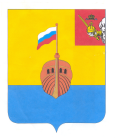 РЕВИЗИОННАЯ КОМИССИЯ ВЫТЕГОРСКОГО МУНИЦИПАЛЬНОГО РАЙОНА162900, Вологодская область, г. Вытегра, пр. Ленина, д.68тел. (81746)  2-22-03,  факс (81746) ______,       e-mail: revkom@vytegra-adm.ruА К Т   7 «25» апреля 2022 г.                                                                          г. ВытеграТема контрольного мероприятия: внешняя проверка годовой бюджетной отчетности Управления жилищно-коммунального хозяйства, транспорта и строительства Администрации Вытегорского муниципального района за 2021 годОснование для проведения мероприятия: статья 264.4 Бюджетного кодекса Российской Федерации, пункт 3 раздела 2 плана работы Ревизионной комиссии Вытегорского муниципального района на 2022 год, распоряжение № 13 от 08.02.2022 года.Цель проверки:- установление полноты и прозрачности бюджетной отчетности главного распорядителя (распорядителя), получателя бюджетных средств, главного администратора, администратора источников финансирования дефицита бюджета, главного администратора,  администратора доходов бюджета и ее соответствие требованиям нормативных правовых актов;- оценка достоверности показателей бюджетной отчётности, внутренней согласованности соответствующих форм отчётности, соблюдение контрольных соотношений.Предмет проверки:  годовая бюджетная отчётность за 2021 год.Лица, проводившие проверку: Н.В.Зелинская – председатель Ревизионной комиссии Вытегорского муниципального районаПривлеченные эксперты: не привлекалисьПроверяемый период деятельности: 2021 год.Сроки проведения проверки: с 01.03.2022 г.  по 29.04.2022 г.Объекты контроля: Управление жилищно-коммунального хозяйства, транспорта и строительства Администрации Вытегорского муниципального районаЮридический адрес проверяемого объекта: 162900, Вологодская область, г.Вытегра, пр. Ленина, д.68.Сведения о замещении должностей руководителя и главного бухгалтера за проверяемый период:Ответственность за подготовку и предоставление бюджетной отчетности несут должностные лица:- начальник Управления ЖКХ, транспорта и строительства Администрации Вытегорского муниципального района Сергей Владимирович Гавриленко, -главный бухгалтер централизованной бухгалтерии МКУ «Многофункциональный центр предоставления государственных и муниципальных услуг в Вытегорском районе»  Татьяна Юрьевна Елошина.         Сведения о проверках, проведенных контролирующими органами за последний год, и краткое изложение их результатов, если они относятся к теме настоящей проверки:     нет. Перечень использованных (изученных) нормативных правовых актов, учетных и отчетных документов:Федеральные законы Российской Федерации:- от 31.07.1998 № 145-ФЗ «Бюджетный кодекс Российской Федерации»,- от 06.10.2003 № 131-ФЗ «Об общих принципах организации местного самоуправления в Российской Федерации»,-от 06.12.2011 г № 402-ФЗ  «О бухгалтерском учете».Приказы  Министерства финансов Российской Федерации:- от 28.12.2010 № 191н «Об утверждении Инструкции о порядке составления и предоставления годовой, квартальной и месячной отчетности об исполнении бюджетов бюджетной системы Российской Федерации» (с изменениями),- от 01.12.2010 № 157н «Об утверждении Единого плана счетов бухгалтерского учета для органов государственной власти (государственных органов), органов местного самоуправления, органов управления государственными внебюджетными фондами, государственных академий наук, государственных (муниципальных) учреждений и Инструкции по его применению»,- от 06.10.2010 №162н «Об утверждении плана счетов бюджетного учета и инструкции по его применению»;- от 06.06.2019 № 85н  «О Порядке формирования и применения кодов бюджетной классификации Российской Федерации, их структуре и принципах назначения».Муниципальные нормативно-правовые акты:- решение Представительного Собрания Вытегорского муниципального района от 09.12.2020 № 386 «О районном бюджете на 2021 год и плановый период 2022 и 2023 годов» (с последующими изменениями).Внешняя проверка годовой бюджетной отчетности главного распорядителя (распорядителя), получателя бюджетных средств, главного администратора, администратора источников финансирования дефицита бюджета, главного администратора,  администратора доходов бюджета районного бюджета проводилась камеральным методом.Общая характеристика объекта контроляУправление жилищно-коммунального хозяйства, транспорта и строительства Администрации Вытегорского муниципального района (далее также – Управление ЖКХ,  ГРБС) не входит в структуру органов местного самоуправления муниципального района, а входит в структуру Администрации Вытегорского муниципального района и руководствуется в своей деятельности Конституцией Российской Федерации, Бюджетным кодексом Российской Федерации,  Федеральными законами, законами Вологодской области, Уставом Вытегорского муниципального района, муниципальными правовыми актами.В соответствии с решением Представительного Собрания Вытегорского муниципального района от 09.12.2020 № 386 Управление с кодом 133 (соответствует статье 6 Бюджетного кодекса Российской Федерации) является:- главным администратором доходов районного бюджета - Приложение 3 «Перечень главных администраторов доходов районного бюджета и закрепляемые за ними виды (подвиды) доходов»;- главным распорядителем бюджетных средств - Приложение № 7 «Ведомственная структура расходов районного бюджета  по главным распорядителям бюджетных средств, разделам, подразделам и (или) целевым статьям (муниципальным программам и непрограммным направлениям деятельности), группам (группам и подгруппам) видов расходов классификации расходов бюджетов на 2021 год и плановый период 2022 и 2023 годов».   Анализ составления и представления отчетности по составу, содержанию, прозрачности и информативности показателейБюджетная отчетность Управлением ЖКХ за 2021 год представлена без нарушения сроков, установленных Положением о бюджетном процессе в Вытегорском муниципальном районе.       Бюджетная отчетность представлена в соответствии с требованиями пунктов 11.1 и 152 Инструкции, утвержденной приказом Министерства Финансов РФ от 28.12.2010 года № 191н «Об утверждении Инструкции о порядке составления и представления годовой, квартальной и месячной отчетности об исполнении бюджетов бюджетной системы Российской Федерации» (далее – Инструкция 191н). Годовая бюджетная отчетность прошита с сопроводительным письмом, пронумерована. Формы бюджетной отчетности подписаны начальником Управления ЖКХ, главным бухгалтером, а формы содержащие плановые (прогнозные) и аналитические показатели подписаны лицом, ответственным за формирование аналитической информации.В ходе внешней проверки анализ и оценка осуществлялась в отношении следующих форм бюджетной отчетности:- баланс главного распорядителя, распорядителя, получателя бюджетных средств, главного администратора, администратора источников финансирования дефицита бюджета, главного администратора, администратора доходов бюджета (ф. 0503130);-справка по заключению счетов бюджетного учета отчетного финансового года (ф.0503110);-отчет о финансовых результатах деятельности (ф. 0503121);-отчет о движении денежных средств (ф. 0503123), -справка по консолидируемым расчетам (ф.0503125);-отчет об исполнении бюджета главного распорядителя, распорядителя, получателя бюджетных средств, главного администратора, администратора источников финансирования дефицита бюджета, главного администратора, администратора доходов бюджета (ф. 0503127);-отчет о бюджетных обязательствах (ф. 0503128); -пояснительная записка к отчету об исполнении консолидированного бюджета Вытегорского муниципального района (ф. 0503160);-сведения об исполнении бюджета (ф.0503164);-сведения об исполнении мероприятий в рамках целевых программ (ф.0503166); -сведения о движении нефинансовых активов (ф. 0503168);-сведения по дебиторской и кредиторской задолженности (ф.0503169);- сведения о принятых и неисполненных обязательствах получателя бюджетных средств (ф.0503175);-сведения об остатках денежных средств на счетах получателя бюджетных средств»  (ф. 0503178);-сведения о вложении в объекты недвижимого имущества, объектах незавершенного строительства (ф.0503190);- сведения об исполнении судебных решений по денежным обязательствам (ф.0503296).  Пояснительная записка (ф. 0503160) составлена в соответствии с требованиями пунктов 152-159 Инструкции 191н.      Формы отчетности, которые не имеют числового значения, не составляются, но  информация о них подлежит отражению в пояснительной записке.  В соответствии с пунктом 8 Инструкции  № 191Н  «О порядке составления  и представления  годовой, квартальной и месячной  отчетности об исполнении бюджетов бюджетной системы РФ». В связи с отсутствием показателей ГРБС не заполнялись формы отчетности:0503163, 0503167, 0503168КОРР, 0503168К, 0503171, 0503172, 0503173-1, 0503173-3, 0503174, 0503178-1, 0503184, 0503324, 0503324OBL.  Информация о них предоставлена в Пояснительной записке к отчету. Отчетность составлена нарастающим итогом с начала года в рублях, с точностью до второго десятичного знака после запятой, что соответствует требованиям, предъявляемым пунктом 9 Инструкции 191н.При проверке бюджетной отчетности проводилась сверка с показателями отчета об исполнении районного бюджета  за 2021 год, которая включает в себя:1. Отчет об исполнении бюджета (ф.0503117);2. Баланс исполнения бюджета (ф. 0503120)3. Отчет о финансовых результатах деятельности (ф. 0503121)4. Отчет о движении денежных средств (ф. 0503123)5. Пояснительная записка (ф. 0503160).Результаты анализа указанных форм бюджетной отчётности показали соответствие контрольных соотношений между показателями форм годовой бюджетной отчётности  ф.0503117 и данных форм бюджетной отчетности ГРБС. По результатам проверки годовой отчетности ГРБС приписок и искажений в отчетности не выявлено.Оценка достоверности бюджетной отчетности проводилась на выборочной основе и включала в себя проверку и анализ бюджетной деятельности по формам бюджетной отчетности.3. Анализ показателей годовой отчётностиДанные о финансовых результатах бюджетной деятельности по состоянию на 01.01.2022 г. в разрезе доходов в общей сумме -2327599,43 рублей, расходов в общей сумме 341406782,14 рублей отражены в Отчете о финансовых результатах деятельности (ф. 0503121). Чистый операционный результат за 2021 год составил 343734381,57 рублей со знаком «минус».Доходы за отчетный период составили  -2327599,43 рублей и сложились за счет:- иные доходы от собственности (код КОСГУ 129) – 1000000,0 рублей;- доходов от компенсации затрат (код КОСГУ 134) – 11410,20 рублей;-доходы от штрафных санкций за нарушение законодательства о закупках и нарушение условий контрактов (договоров)  (код по КОСГУ 141) – 1741585,01 рублей;-прочие доходы от сумм принудительного изъятия (код по КОСГУ 145) – 8400,0 рублей;-доходы от выбытия активов (код по КОСГУ 172) – 2667712,78 рублей;- прочих доходов – 596,15 рублей, в том числе от доходов от безвозмездного права пользования активом, предоставленным организациями (код КОСГУ 182);- прочие неденежные безвозмездные поступления (код по КОСГУ 199) -       7757303,57 рублей (со знаком минус).Согласно Отчета (ф.0503121) фактические расходы составляют 341406782,14 рублей.Показатели Отчета (ф.0503121) на 01 января 2022 года ГРБС подтверждаются данными справки формы 0503110 «Справка по заключению счетов бюджетного учета отчетного финансового года».     Согласно решения Представительного Собрания Вытегорского муниципального района  от 09.12.2020 года № 386 «О районном бюджете на 2021 год и на плановый период 2022 и 2023 годов», Управление ЖКХ  определен главным администратором доходов бюджета, в связи с этим в Отчете о движении денежных средств (ф. 0503123) данные по кассовым поступлениям отражены в сумме 2439688,61 рублей, в том числе:- по доходам от собственности (КОСГУ 120)    678233,69 рублей,	- по доходам от оказания платных услуг (работ), компенсаций затрат (КОСГУ 130)  11410,20 рублей,	- по штрафам, пеням, неустойкам, возмещению ущерба (КОСГУ 140) – 1749985,01 рублей;- по иным текущим поступлениям -  59,71 рублей, из них:				от невыясненных поступлений (КОСГУ181)  - 59,71 рублей.В Отчете отражены данные по кассовым выбытиям по счетам бюджетов в разрезе кодов классификации операций сектора государственного управления, а также изменение остатков средств. В разделе «Выбытия» отражены расходы бюджета в размере 348879030,70 рублей. Сведения, указанные в отчете соответствуют одноименным показателям, отраженным в Отчете об исполнении бюджета главного распорядителя, распорядителя, получателя бюджетных средств, главного администратора, администратора источников финансирования дефицита бюджета, главного администратора, администратора доходов бюджета (ф.0503127). Исполнение плановых назначений по доходам и расходам.Исполнение плановых назначений по доходам.В соответствии с решением Представительного Собрания Вытегорского муниципального района от 09.12.2020 года №  386 «О районном бюджете  на 2021 год и плановый период 2022 и 2023 годов» Управление ЖКХ (ГАБС) является главным администратором доходов бюджета района. По данным годового отчета об исполнении районного бюджета за 2021 год доходы районного бюджета, администрируемые ГАБС составили 2439688,61 тыс. рублей, или 0,2 % общей суммы доходов районного бюджета и 348,5 % годовых плановых назначений. Исполнение составило:Согласно бюджетной отчетности ГАБС исполнены бюджетные назначения (ф.0503127)   по доходам в сумме 2439,7  тыс. рублей или 348,5 процента годовых назначений. Сопоставлением данных ф. 0503127  с данными ф. 0503164 на соответствие сведений об исполнении бюджета расхождений не выявлено. Плановые показатели годовых объемов бюджетных назначений по доходам  ф. 0503164 ГАБС, соответствуют утвержденным  назначениям  (решение Представительного Собрания от 09.12.2020 № 386 «О районном бюджете на 2021 год и плановый период 2022 и 2023 годов» с последующими изменениями. Показатели исполнения доходов ф.0503164 ГАБС (2439,7 тыс.рублей) соответствуют показателям доходов ф.0503127, и соответствуют показателям отчета об исполнении районного бюджета. В целом ГАБС перевыполнил план по доходам на сумму 1739,7 тыс.рублей, но только за счет поступлений штрафов, пеней, неустоек, возмещения ущерба.План поступления доходов от использования имущества, находящегося в собственности муниципальных районов (за исключением имущества муниципальных бюджетных и автономных учреждений, а также имущества муниципальных унитарных предприятий, в том числе казенных) выполнен на 96,9 %.         В графе 4 «Утвержденные бюджетные назначения» раздела 2 «Расходы бюджета» ф. 0503127 плановые бюджетные ассигнования отражены в сумме 349378,5 тыс. рублей, что соответствует бюджетным назначениям, доведенным до ГРБС решением Представительного Собрания Вытегорского муниципального района  от 09.12.2020 № 386 «О районном бюджете  на 2021 год и плановый период 2022 и 2023 годов»  (с изменениями). В течение 2021 года в объем бюджетных ассигнований вносились существенные изменения, причины которых должны быть указаны в Пояснительной записке. Такая иная информация, оказавшая существенное влияние и характеризующая результаты исполнения бюджета субъектом бюджетной отчетности за отчетный год в составе отчетности отсутствует.  В целом рост плановых ассигнований составил 161267,9 тыс.рублей или в 2,9 раза.  (тыс. рублей)  По данным ф.0503127 расходы ГРБС в 2021 году составили  348879,0 тыс.  рублей (99,9 % от утвержденных бюджетных назначений).  При анализе исполнения расходной части превышение фактического финансирования над плановыми бюджетными назначениями не установлено. Выполнение плановых показателей на 100 % сложилось по разделам 06, 08, 09, 10. При анализе произведенных ГРБС расходов расхождений информации в Пояснительной записке ф.0503160 и данных ф. 0503127 не выявлено.     Согласно раздела 1 «Бюджетные обязательства текущего (отчетного) финансового года по расходам» ф.0503128   объемы  принятых денежных обязательств составили 348879,0 тыс.рублей, что меньше доведенных бюджетных обязательств и доведенных лимитов бюджетных обязательств на 499,5 тыс.рублей.  Объем принятых бюджетных обязательств с применением конкурентных способов в 2021 году составил 286073,9 тыс.рублей или 82 5 от суммы всех принятых бюджетных обязательств. Объем принятых бюджетных обязательств на реализацию Национальных проектов составил 119365,3 тыс.рублей (100,0 % с применением конкурентных способов).Принятые «Обязательства финансовых годов, следующих за текущим  (отчетным) финансовым годом» раздел 3 ф. 0503128 на конец года составили 1920,9 тыс.рублей, в том числе по отложенным обязательствам 175,6 тыс.рублей.      На 1 января 2022 года, согласно представленной в материалах Пояснительной записки информации, подведомственных муниципальных учреждений у ГРБС нет. Ассигнования Управлением ЖКХ  в 2021 году были направлены на:Оплата  договоров производилось в пределах утвержденных  лимитов бюджетных обязательств в соответствии с классификацией расходов бюджета и с учетом принятых и неисполненных обязательств. Доля расходов на оплату труда работников и выплат составила 1,1 процента в общих расходах. Доля капитальных вложений составляет 34,1 %.В отчетном периоде ГРБС допущено расходование средств в сумме 251,9 тыс.рублей не отвечающих принципу эффективности расходования бюджетных средств  - пени, штрафы.В соответствии с последней редакцией решения Представительного Собрания ВМР от 09.12.2020 № 386 «О районном бюджете на 2021 год и плановый период 2022 и 2023 годов» (с изменениями) ГРБС предусмотрены плановые ассигнования и доведены лимиты бюджетных ассигнований на: - осуществление закупок товаров, работ и услуг для обеспечения государственных (муниципальных) нужд в сумме 204939,4 тыс.рублей. В общем объеме контрактуемых расходов 100 % приходится на иные закупки товаров, работ и услуг (КВР 240).- осуществление капитальных вложений в объекты государственной (муниципальной) собственности в сумме 119047,2 тыс.рублей, из них бюджетные инвестиции на приобретение объектов недвижимого имущества в государственную (муниципальную) собственность 25364,4 тыс.рублей (КВР 412) 21,3 % и бюджетные инвестиции в объекты капитального строительства государственной (муниципальной) собственности (КВР 414) 93682,8 тыс.рублей 78,8 %.В соответствии с частью 6 статьи 16 Федерального закона от 05.04.2013 № 44-ФЗ «О контрактной системе в сфере закупок товаров, работ, услуг для обеспечения государственных и муниципальных нужд» (далее – Федеральный закон № 44-ФЗ), План-график формируется государственным или муниципальным заказчиком в процессе составления и рассмотрения проектов бюджетов бюджетной системы Российской Федерации с учетом положений бюджетного законодательства Российской Федерации утверждается в течение десяти рабочих дней после доведения до государственного или муниципального заказчика объема прав в денежном выражении на принятие и (или) исполнение обязательств в соответствии с бюджетным законодательством Российской Федерации.Уточненный план-график закупок товаров, работ и услуг для обеспечения  государственных (муниципальных) нужд на 2021 год и плановый период 2022 и 2023 годов Управлением ЖКХ  утвержден и размещен в ЕИС 27.12.2021 г., - без нарушения установленных сроков. В отчетный период закупки осуществлялись в том числе конкурентными способами - электронного аукциона или открытого конкурса, что способствует экономии бюджетных средств, а также соответствует принципу обеспечения конкуренции при осуществлении закупок. Информация о наличии в 2021 году закупок с применением конкурентных процедур подтверждается показателем в графе 8 ф.0503128 «Принятые бюджетные обязательства».  Объем таких принятых обязательств составил 286073,9 тыс.рублей. Экономия бюджетных средств по результатам проведения конкурсных процедур составила 6259,6 тыс.рублей или 2,1 % от принимаемых обязательств. Объем закупок в 2021 году осуществленный заказчиком согласно пункта 4 части 1 статьи 93 Федерального закона № 44-ФЗ - у единственного поставщика (подрядчика) на сумму, не превышающую шестьсот тысяч рублей предусмотрен планом графиком в сумме 126320,1 тыс.рублей. Годовой объем закупок у единственного поставщика на сумму, не превышающую шестьсот тысяч рублей в соответствии с пунктом 4 части 1 статьи 93 Федерального закона № 44-ФЗ, в проверяемом периоде не превышал 2000,0 тыс.рублей. Закупки осуществлены согласно утвержденного плана-графика.Дебиторская задолженность по закупкам у ГРБС на 01.01.2022 года составила 2911,3 рублей. Задолженность возникла в связи с внесением авансовых платежей за услуги.Кредиторская задолженность по закупкам у ГРБС на 01.01.2022 года составила 1727,1 тыс.рублей. Сопоставлением данных ф. 0503127 с данными ф. 0503164 на соответствие сведений об исполнении бюджета расхождений не установлено. Сопоставление данных  ф. 0503127  на соответствие утвержденных бюджетных назначений с данными уточненного решения о районном бюджете на 2021 год расхождений не выявило. Решением Представительного Собрания ВМР от 09.12.2020 № 386 «О районном бюджете на 2021 год и плановый период 2022 и 2023 годы» (с изменениями) ГРБС утверждены ассигнования на реализацию мероприятий 5  муниципальных программ с объемом финансирования 349357,1 тыс.рублей (99,99 % общей суммы расходов по ГРБС). Исполнение составило 348857,6 тыс.рублей (99,9 %), в том числе: - муниципальная программа "Совершенствование социальной политики в Вытегорском муниципальном районе на 2021-2025 годы"- 197925,6 тыс.рублей (100,0 % исполнение),- муниципальная программа "Формирование комфортной среды проживания на территории Вытегорского муниципального района на 2021-2025 годы"	- 131286,5 тыс.рублей  (99,7 % исполнение),- муниципальная программа "Охрана окружающей среды, воспроизводство и рациональное использование природных ресурсов на  2021-2025 годы" – 12266,3 тыс.рублей (99,1 % исполнение),- муниципальная программа "Развитие образования  Вытегорского муниципального района на 2021-2025 годы" – 3288,0 тыс.рублей (исполнение 99,7 %);				- муниципальная программа "Формирование современной городской среды на 2018-2024 годы" – 4091,1 тыс.рублей (исполнение 100,0 % ).Согласно отчетности (ф.0503127) Управление ЖКХ  участвовала в реализации мероприятий национальных проектов и государственных программ.  При сопоставлении показателей в ф.0503166 с данными ф.0503127 отклонений не выявлено.  В сведениях об исполнении бюджета (ф. 0503164) отражены обобщенные данные о результатах исполнения бюджета. Согласно п.163 Инструкции 191н сведения формируются на основании показателей отчета об исполнении бюджета (ф. 0503127). Расхождения по контрольным соотношениям к показателям бюджетной отчетности главного распорядителя бюджетных средств не выявлены.     4.  Кассовые и фактические результаты исполнения бюджета.По данным ф. 0503121 администрируемые доходы Управления ЖКХ составили 2327,6 тыс.рублей (со знаком минус), в том числе иные доходы от собственности 1000,0 тыс.рублей, доходы от компенсаций затрат 11,4 тыс.рублей, доходы от штрафных санкций за нарушение законодательства о закупках и нарушение условий контрактов (договоров)  – 1741,6 тыс.рублей, прочие доходы от сумм принудительного изъятия– 8,4 тыс.рублей, доходы от выбытия активов– 2667,7 тыс. рублей, прочих доходов – 0,6 тыс. рублей, в том числе от доходов от безвозмездного права пользования активом, предоставленным организациями, прочие неденежные безвозмездные поступления (земельные участки) 7757,3 тыс. рублей (со знаком минус), что подтверждается аналитической информацией, содержащейся в «Справке по заключению счетов бюджетного учета отчетного финансового года» (ф.0503110). Кассовые поступлениях в доход бюджета  по данным ф. 0503127 составили 2439,7 тыс.рублей.Сравнительный анализ фактических и кассовых расходов за 2021 год показал превышение кассовых расходов над фактическими на сумму 7472248,56 рублей.При детальном анализе соотношения кассовых и фактических расходов, в разрезе статей и подстатей расходов бюджетной классификации операций сектора государственного управления, наблюдается не только превышением кассовых над фактическими расходами, но и равенство, и превышение фактических расходов над кассовыми.Более подробный анализ представлен в таблице.Отклонения между фактическими и кассовыми расходами обусловлены изменениями на конец года по сравнению с его началом следующих показателей:- дебиторской задолженности;- кредиторской задолженности;-увеличением расходов по операциям с активами.5. Оценка имущественного положенияОценка имущественного положения, проведенная на основании сведений, отраженных в форме 0503168 «Сведения о движении нефинансовых активов», показала следующее:- в сведениях о движении нефинансовых активов (ф. 0503168) к проверке представлена форма раздельно по видам нефинансовых активов без имущества казны, нефинансовые активы, составляющие имущество казны, движение материальных ценностей на забалансовых счетах.  По виду нефинансового актива: основные средства, амортизация основных средств, материальные запасы соответствуют остаткам по форме 0503130 «Баланс главного распорядителя, распорядителя, получателя бюджетных средств, главного администратора, администратора источников финансирования дефицита бюджета, главного администратора, администратора доходов бюджета». 1. Движение нефинансовых активов (без имущества казны)Согласно показателям, отраженным в данной таблице, следует, что балансовая стоимость основных средств Управления ЖКХ за отчётный период увеличилась на 5753,7 тыс. рублей и составила 12596,5 тыс. рублей. Остаточная стоимость основных средств на конец отчетного периода 4015,1 тыс. рублей (амортизация 68,1 %).Выбытия в 2021 году основных средств осуществлены на сумму 146655,1 тыс. рублей, поступления осуществлялись на сумму 152408,9 тыс. рублей.Вложения в основные средства (недвижимое имущество) на конец года по сравнению с началом года увеличились на 4840,7 тыс.рублей и составили 101747,6 тыс.рублей, вложения в иное движимое имущество сократилось на 139,3 тыс.рублей и составило 679,4 тыс.рублей.Сумма непроизводственных активов (земля) у ГРБС за отчетный период сократилась на  7757,3 тыс.рублей и составила 12511,8 тыс.рублей.Материальные запасы на начало года составляли 959,8 тыс. рублей, на конец года 888,5 тыс рублей ( - 71,3 тыс.рублей):выбытие материальных запасов – 1317,8 тыс.рублей,поступление – 1246,6 тыс. рублей.Права пользования нефинансовыми активами на конец отчетного периода составили 2,6 тыс.рублей, что больше начала года на 0,1 тыс.рублей.Согласно учета у ГРБС на забалансовых счетах на конец года имеется:-  имущество, полученное в пользование на сумму 16547,1 тыс.рублей (по сравнению с началом года не изменилось).Сведения о вложениях в объекты недвижимого имущества, объектах незавершенного  строительства  (ф.  0503190) содержат  информацию об имеющихся на отчетную дату 35 объектах незавершенного строительства, а также о сформированных  на  отчетную  дату  вложениях  в  объекты  недвижимого имущества,  источником  финансового  обеспечения  которых  являлись  средства  бюджета:Вложения в объекты незавершенного строительства, строительство которых продолжается (3 объекта) составили в 2021 году 4840,7 тыс.рублей. Всего затрат с начала строительства 84831,0 тыс.рублей. Окончание строительства предусматривается в 2023 году.24 объекта законченного строительства, акт на ввод в эксплуатацию которых отсутствует. Объем затрат на объекты с начала строительства не изменился и составил 10039,5  тыс.рублей. Объекты незавершенного строительства приняты на учет в казну. 8 объектов, в строительство которых в 2021 году капитальные вложения не осуществлялись, но срок завершения реализации проекта еще не наступил. Акт на ввод в эксплуатацию отсутствует. Объем затрат на объекты с начала строительства не изменился и составил 6877,1  тыс.рублей. Объекты незавершенного строительства приняты на учет в казну.По состоянию на 01.01.2022 года у ГРБС на учете капитальных вложений стоит 35 объектов с объемом расходов с начала реализации проектов в сумме  215440,9 тыс.рублей, в том числе 3 объекта незавершенного строительства на сумму 172706,9 тыс.рублей и 32 объекта (42734,0 тыс.рублей), строительство которых завершено, но ГРБС в 2021 году не принял меры по их вводу в эксплуатацию.С момента начала реализации инвестиционных проектов (объекты введенные в эксплуатацию)  на учете капитальных вложений стоит:- более 10 лет - 1 объект;- более 8 лет – 1 объект;- более 7 лет – 2 объекта;- более 6 лет – 6 объектов;- более 4 лет – 4 объекта;- более 3 лет – 5 объектов;- более 1 года – 14 объектов.При сравнении сведений о движении нефинансовых активов (ф. 0503168) с информацией ф. 0503190 «Сведения о вложениях в объекты недвижимого имущества, объектах незавершенного строительства» расхождений не выявлено.   6. Динамика и причины изменения активов и обязательств ГРБС.    По данным ф. 0503130  валюта Баланса на конец отчетного периода составила 127497,1 тыс. рублей, в том числе по бюджетной деятельности – 126716,0 тыс. рублей, по средствам во временном распоряжении 781,1 тыс.рублей.По сравнению с началом отчетного периода валюта Баланса увеличилась на 3657,6 тыс. рублей, в том числе за счет увеличения нефинансовых активов на 1330,3 тыс. рублей и увеличения финансовых активов на 2327,3 тыс.рублей.  В отчетный период произошло увеличение нефинансовых активов за счет-увеличения вложений в нефинансовые активы 4701,4 тыс.рублей, расходов будущих периодов на 442,8 тыс.рублей, увеличения остаточной стоимости основных средств на 4015,1 тыс. рублей, сокращения остаточной стоимости непроизводственных активов, стоимости материальных запасов и стоимости прав пользования активами на 7829,1 тыс.рублей,По состоянию на 01.01.2021 ГРБС  имело нефинансовые активы в размере 119760,9 тыс. рублей (96,2 % валюты Баланса). На конец отчетного периода – 121091,2 тыс.рублей (95,0 % валюты Баланса).  Финансовые активы  (раздел П актива Баланса) на начало года составляли 4078,7 тыс.рублей, а   на конец периода  6405,9 тыс. рублей.      Балансовая стоимость основных средств (счет 010100000) в течение отчетного периода увеличилась на 5753,7 тыс.рублей.  На 01.01.2022 года балансовая стоимость основных средств составила 12596,5 тыс. рублей, сумма начисленной амортизации – 8581,3  тыс. рублей, износ основных средства составляет 68,1 %. В структуре основных средств 100 %   составляют основные средства, приобретенные за счет бюджетных средств.Остаточная стоимость непроизводственных активов (счет 010300000) на конец года составила 12511,8 тыс.рублей - с начала года сократилась на 7757,3 тыс.рублей.Материальные запасы (счет 010500000) на 01.01.2022 года составили 888,5 тыс.рублей. Права пользования активами (счет 011100000) – 0,7 тыс.рублей.     На конец отчетного года объем капитальных вложений в основные средства и услуги (счет 010600000) составил 102426,9 тыс. рублей, по сравнению с началом отчетного периода увеличились на 4701,4 тыс.рублей.     Отчетные данные Баланса соответствуют  данным ф. 0503168 «Сведения о движении нефинансовых активов» в разрезе разделов «Основные средства», «Нематериальные активы», «Материальные запасы».Дебиторская задолженность  по счету 120500000 ««Расчеты по доходам»  на конец года 1458,9 тыс.рублей (+321,8 тыс.рублей к началу года). По информации ф.0503169 просроченная задолженность по доходам отсутствует. Информация о причинах роста задолженности по социальному найму жилых помещений и принимаемых ГРБС мерах по погашению долга в пояснительной записке отсутствует.    На конец года  задолженность перед подотчетными лицами (счет 020800000) отсутствует.Дебиторская задолженность по «Расчеты по выданным авансам» (счет 020600000) – 2911,3 тыс.рублей (+1224,4 тыс.рублей к началу года). Авансы перечислены за услуги связи, коммунальные услуги, услуги по содержанию имущества, прочие услуги, приобретение основных средств). Расчеты по платежам в бюджеты по счету 030300000 на конец года составили 0,0 тыс.рублей, по сравнению с началом отчетного периода не изменились.Задолженность по счету 020900000 «Расчеты по доходам» на конец года составила 1254,5 тыс.рублей, с начала года не изменилась (компенсации затрат государства). На конец года у ГРБС на лицевом счете в органе казначейства сформировался остаток денежных средств в сумме 781,1 тыс.рублей, в том числе 100,0 процентов за счет средств, находящихся во временном распоряжении (больше начала года на 222,8 тыс.рублей).   Обязательства ГРБС на конец отчетного периода (раздел III Баланса) по сравнению с началом отчетного периода увеличились на 394,3 тыс. рублей и составили 2702,9 тыс.рублей.По данным ф.0503169 кредиторская задолженность за отчетный период образовалась в сумме 1745,4 тыс. рублей, в том числе:- задолженность перед поставщиками и подрядчиками (счет 030200000 «Расчеты по принятым обязательствам») – 1737,5 тыс.рублей, что больше начала года на 168,0 тыс.рублей (текущая задолженность по заработной плате, взносам,  коммунальным услугам, содержанию имущества, прочим услугам);- задолженность по счету 030300000 «Расчеты по платежам в бюджеты»  на конец года 7,8 тыс.рублей (+70,0 тыс.рублей). Иные расчеты – расчеты по средствам, полученным во временное распоряжение (счет 030401000) на конец отчетного периода составили 781,1 тыс.рублей.За отчетный период доходы будущих периодов (счет 040140000) составили – 0,7 тыс.рублей, резервы предстоящих расходов – резерв отпусков (счет 040160000) в сумме 175,6 тыс.рублей. По данным ф.0503169 просроченная кредиторская задолженность составила 0,0 тыс.рублей. Кредиторская задолженность в сумме 1398844,21 рублей по подразделам 0501,  0502,  1105  числится в учете на 01.01.2019, на 01.01.2020, на 01.01.2021 года, а движение  по указанным ниже счетам в течение 2021 года отсутствовало. Финансовый результат экономического субъекта составляет 124794,3 тыс.рублей.Результаты проверки:Фактов несвоевременности предоставления  бюджетной отчетности не выявлено. Состав  бюджетной отчетности, представленной для  рассмотрения и утверждения решением  об исполнении районного бюджета  за 2021 год соответствует требованиям статьи 264.1  БК РФ. Сформированная бюджетная отчетность главного распорядителя составлена в соответствии с требованиями Инструкции о порядке составления и представления годовой, квартальной и месячной отчетности об  исполнении бюджетов бюджетной системы Российской Федерации,  утвержденной Приказом Министерства финансов Российской Федерации от 28 декабря 2010г. N 191н.Данные представленной  бюджетной отчетности ГРБС  подтверждаются  данными годового отчета об исполнении районного бюджета за 2021 год.По результатам проверки годовой отчетности Управления жилищно-коммунального хозяйства Администрации Вытегорского муниципального района приписок и искажений, существенных фактов, способных негативно повлиять на достоверность бюджетной отчетности, не выявлено.Перечень приложений к акту проверки:     нетПодпись лиц, проводивших проверку:___________      Н.В.ЗелинскаяПодписи руководителя и главного бухгалтера проверяемого объекта с указаниемна наличие пояснений и замечаний <*>:________________ __________ ____________ _________________________________   (должность)                    (дата)                  (подпись)                       (инициалы, фамилия)_________________ __________ ____________ _________________________________   (должность)                    (дата)                  (подпись)                         (инициалы, фамилия)Пояснения и замечания: ___________________________________ на _____ листах.--------------------------------<*> В течение пяти рабочих дней с даты получения акта проверки руководитель, в случае его отсутствия - его заместитель либо иное уполномоченное лицо проверяемого органа или организации подписывает оба экземпляра акта проверки и направляет в Ревизионную комиссию один из подписанных экземпляров. В случае несогласия с фактами, изложенными в акте проверки, а также с выводами и предложениями проверяющего (проверяющих) руководитель, в случае его отсутствия - его заместитель либо иное уполномоченное лицо проверяемого органа или организации подписывает акт проверки с указанием на наличие пояснений и замечаний.Письменные пояснения и замечания по указанному акту проверки в целом или по его отдельным положениям проверяемый орган или организация направляют в Ревизионную комиссию одновременно с подписанным актом проверки. Проверяемый орган или организация вправе приложить к письменным пояснениям и замечаниям документы или их заверенные копии, подтверждающие обоснованность своих возражений.Заполняется в случае отказа должностных лиц объекта контроля от получения акта проверки.От получения акта проверки___________________________________________________________________________(должность, инициалы, фамилия руководителя, в случае его отсутствия – его заместителя либо иного уполномоченного лица проверяемого органа или организации) отказался.Подписи лиц, проводивших проверку:____________________ __________ ______________ ____________________________    (должность)                             (дата)                  (подпись)                     (инициалы, фамилия)Свидетели:____________________ __________ ______________ ____________________________    (должность)                              (дата)                 (подпись)                     (инициалы, фамилия)____________________ __________ ______________ ____________________________Один экземпляр акта проверки направлен по адресу:___________________________________________________________________________Акт на _ листах с приложениями на      _       листах  получил:    Дата____________                                                         Подпись__________________№ п/пПоказательБюджетная деятельность(рублей)Средства во временном распоряжении1Доходы-2327599,4302Расходы341406782,140Чистый операционный результат (стр.3+стр.4)-343734381,5703Операции с нефинансовыми активами1330306,8304Операции с финансовыми активами и обязательствами-345064688,4005Операции с финансовыми активами-345068961,33222804,466Операции с обязательствами-4272,93222804,46Наименование доходовКод дохода по бюджетной классификацииСумма (тыс.руб)% исполненияУправление ЖКХ, транспорта и строительства Вытегорского муниципального района -всего2439,7348,5 %Прочие поступления от использования имущества, находящегося в собственности муниципальных районов (за исключением имущества муниципальных бюджетных и автономных учреждений, а также имущества муниципальных унитарных предприятий, в том числе казенных)000 11109045050000120678,296,9 %Прочие доходы от компенсации затрат бюджетов муниципальных районов000 1130299505000013011,4*Штрафы, неустойки, пени, уплаченные в случае просрочки исполнения поставщиком (подрядчиком, исполнителем) обязательств, предусмотренных муниципальным контрактом, заключенным муниципальным органом, казенным учреждением муниципального района000 1160701005000014010,2*Иные штрафы, неустойки, пени, уплаченные в соответствии с законом или договором в случае неисполнения или ненадлежащего исполнения обязательств перед муниципальным органом, (муниципальным казенным учреждением) муниципального района000 116070900500001401731,3*Прочее возмещение ущерба, причиненного муниципальному имуществу муниципального района (за исключением имущества, закрепленного за муниципальными бюджетными (автономными) учреждениями, унитарными предприятиями)000 116100320500001408,4*Невыясненные поступления, зачисляемые в бюджеты муниципальных районов000 117010500500001800,1*Наименование раздела, подраздела классификации расходовУтверждено решением от 09.12.2020  № 386 Утверждено решением от 27.12.2021  № 511изменения плановых назначенийИсполнено (ф.0503127)% исполнения123404 Национальная экономика156405,8175099,1+18693,3174767,199,8 %Транспорт133  04086375,75118,3-1257,45118,3100,0 %Дорожное хозяйство (дорожные фонды)133  040957313,573350,8+16037,373018,899,6 %Другие вопросы в области национальной экономики133  041292716,696630,0+3913,496630,0100,0 %05 Жилищно-коммунальное хозяйство65394,566788,5+1394,066630,899,8 %Жилищное хозяйство133  050145526,135842,7-9683,435798,299,9 % «Коммунальное хозяйство»133  050211362,522431,2+11068,722318,099,5 %Благоустройство133 05034494,54091,1-403,44091,1100,0 %Другие вопросы в области жилищно-коммунального хозяйства133  05054011,44423,5+412,14423,5100,0 %06 Охрана окружающей среды01799,7+1799,71799,7100,0 %Охрана объектов растительного и животного мира и среды их обитания133   060301799,7+1799,71799,7100,0 %07 Образование03297,8+3297,83288,099,7 %Другие вопросы в области образования133 070903297,8+3297,83288,099,7 %08 Культура, кинематография0101295,6+101295,6101295,6100,0 %Культура133 08010101295,6+101295,6101295,6100,0 %09 Здравоохранение297,8297,80297,8100,0 %Санитарно-эпидемиологическое благополучие133 0907297,8297,80297,8100,0 %10 Социальная политика800,0800,00800,0100,0 %Социальное обеспечение населения133  1003800,0800,00800,0100,0 %итого222898,1349378,5+126480,4348879,099,9 %Наименование показателейВид расходаПлан тыс.руб.Исполнено тыс.руб.Остаток неиспользованных средств тыс.руб.% исполненияРасходы на выплаты персоналу в целях обеспечения выполнения функций государственными органами, казенными учреждениями, органами управления государственными внебюджетными фондами1003749,33749,30100,0 %Закупка товаров, работ и услуг для обеспечения государственных (муниципальных) нужд 200204939,4204439,9499,599,8 %Капитальные вложения в объекты государственной (муниципальной) собственности400119047,2119047,20100,0 %Межбюджетные трансферты50020508,020508,00100,0 %Иные бюджетные ассигнования,                                   в том числе:                                          расходы не отвечающие принципу эффективности бюджетных расходов8008531134,6251,91134,6251,90100,0 %Итого349378,5348879,0499,599,9 %Наименование показателяКод бюджетной классификации (КВР)Управление ЖКХ, транспорта и строительства администрации ВМР (тыс.руб.)Подведомственные учреждения  (тыс.руб.)Итого плановые назначения(тыс.руб.)Исполнено (тыс.руб.)Закупка товаров, работ и услуг для обеспечения государственных (муниципальных) нужд200204939,40204939,4204439,9Иные закупки товаров, работ и услуг для обеспечения государственных (муниципальных) нужд240204939,40204939,4204439,9Закупка товаров, работ и услуг в сфере информационно-коммуникационных технологий242240,80240,8240,8Закупка товаров, работ, услуг в целях капитального ремонта государственного (муниципального) имущества243101837,80101837,8101748,8Прочая закупка товаров, работ и услуг244102235,30102235,3101824,8Закупка энергетических ресурсов247625,50625,5625,5Утверждено планом – графиком на 2021 год (последняя редакция) – всего:*126320,1*126320,1*в том числе - закупки в соответствии с п. 4 ч. 1 ст. 93 Федерального закона № 44-ФЗ*26994,2*26994,2*Наименование показателяКод бюджетной классификации (КВР)Управление ЖКХ, транспорта и строительства администрации ВМР (тыс.руб.)Подведомственные учреждения  (тыс.руб.)Итого плановые назначения(тыс.руб.)Исполнено (тыс.руб.)Капитальные вложения в объекты государственной (муниципальной) собственности400119047,20119047,2119047,2Бюджетные инвестиции410119047,20119047,2119047,2Бюджетные инвестиции на приобретение объектов недвижимого имущества в государственную (муниципальную) собственность41225364,4025364,525364,4Бюджетные инвестиции в объекты капитального строительства государственной (муниципальной) собственности41493682,8093682,893682,8Утверждено планом – графиком на 2021 год (последняя редакция) – всего:*109744,9*109744,9*в том числе - закупки в соответствии с п. 4 ч. 1 ст. 93 Федерального закона № 44-ФЗ*600,0*600,0*КОСГУНаименование показателяСогласно ф. 0503121Согласно ф. 0503123ОтклонениеКОСГУНаименование показателя(факт)(касса)Отклонение100Доходы - всего-2327599,432439688,61-4767288,04129иные доходы от собственности1000000,0678233,69321766,31134Доходы от компенсации затрат 11410,2011410,200,00141Доходы от штрафных санкций за нарушение законодательства о закупках и нарушение условий контрактов (договоров)  1741585,011741585,010,00145Прочие доходы от сумм принудительного изъятия8400,008400,000,00172Доходы от выбытия активов2667712,782667712,78181Невыясненные поступления59,71-59,71182Доходы от безвозмездного права пользования активом, предоставленным организациями (за исключением сектора государственного управления и организаций государственного сектора)596,15596,15199Прочие неденежные безвозмездные поступления-7757303,57-7757303,57200Расходы - всего341406782,14348879030,70-7472248,56210Оплата труда и начисления на выплаты по оплате труда 3752151,403737783,1214368,28211Заработная плата 2888234,922820969,1567265,77213Начисления на выплаты по оплате труда863916,48916813,97-52897,49220Оплата работ, услуг 166443409,21166882823,95-439414,74221Услуги связи 35481,9030913,074568,83222Транспортные услуги 5716097,765716097,760,00223Коммунальные услуги 666900,99625489,6141411,38224Арендная плата за пользование имуществом (за исключением земельных участков и других обособленных природных объектов)596,15596,15225Работы, услуги по содержанию имущества155204406,01155684800,81-480394,80226Прочие работы, услуги 4819926,404825522,70-5596,30240Безвозмездные перечисления текущего характера организациям 922719,00800000,00122719,00241Безвозмездные перечисления (передачи) текущего характера сектора государственного управления129901,00129901,00245Безвозмездные перечисления иным нефинансовым организациям (за исключением нефинансовых организаций государственного сектора) на производство792818,00800000,00-7182,00250Безвозмездные перечисления бюджетам20508000,0020508000,000,00251Перечисления другим бюджетам бюджетной системы Российской Федерации 20508000,0020508000,000,00260Социальное обеспечение 11516,1011516,100,00266Социальные пособия и компенсации персоналу в денежной форме 11516,1011516,100,00270Расходы по операциям с активами7719108,917719108,91271Амортизация 6531207,496531207,49272Расходование материальных запасов1187901,421187901,42280Безвозмездные перечисления капитального характера организациям  141715243,28141715243,28281Безвозмездные перечисления капитального характера государственным (муниципальным) бюджетным и автономным учреждениям  141715243,28141715243,28290Прочие расходы 334634,24334634,240,00291Налоги, пошлины и сборы330776,00330776,000,00292Штрафы за нарушение законодательства о налогах и сборах, законодательства о страховых взносах1762,281762,280,00293Штрафы за нарушение законодательства о закупках и нарушение условий контрактов (договоров)95,9695,960,00297Иные выплаты текущего характера организациям2000,002000,000,00Выбытие по инвестиционным операциям310Приобретение основных средств1330306,83148701511,70-147371204,87228Приобретение услуг, работ для целей капитальных вложений6668040,59-6668040,59340Увеличение стоимости материальных запасов1246567,401234721,0011846,40344увеличение стоимости строительных материалов1100000,00-1100000,00346увеличение стоимости прочих оборотных запасов (материалов)134721,00-134721,00ПоказательПо состоянию на 01.01.2021 годаПо состоянию на 01.01.2021 годаПо состоянию на 01.01.2021 годаПо состоянию на 01.01.2021 годаПо состоянию на 01.01.2022 годаПо состоянию на 01.01.2022 годаПо состоянию на 01.01.2022 годаПо состоянию на 01.01.2022 годаПоказательБалансовая стоимость ОСАмортизацияАмортизацияОстаточная стоимость (гр.2-гр.3)Балансовая стоимость ОСАмортизацияАмортизацияОстаточная стоимость (гр.6– р.7)ПоказательБалансовая стоимость ОСрублейв  %Остаточная стоимость (гр.2-гр.3)Балансовая стоимость ОСрублейв  %Остаточная стоимость (гр.6– р.7)123456789Жилые помещения00000000Нежилые помещения (здания и сооружения)00003400232,8835086,111,0 %3365146,77Машины и оборудование1203574,101203574,10100,0 %01707176,201057176,2061,9 %650000,00Транспортные средства612846,10612846,10100,0 %0612846,10612846,10100,0 %0Производственный и хозяйственный инвентарь104689,97104689,97100,0 %0160853,36160853,36100,0 %0Прочие основные средства4921613,314921613,31100,0 %06715347,466715347,46100,0 %0Основные средства, всего6842723,486842723,48100,0 %012596456,008581309,2368,1 %4015146,77Вложения в основные средства97725548,66***102426929,41*** -недвижимое имущество96906846,06***101747551,41***-иное движимое имущество818702,60***679378,00***Непроизводственные активы - земля20269134,99***12511831,42***Материальные запасы959779,16***888544,14***Права пользования нефинансовыми активами2535,001308,5151,6 %1226,492598,001904,6673,3 %693,34№ объектРасходы на начало годаРасходы на конец годаИзменения в отчетный периодОбъекты, строительство которых продолжается79990304,2884831009,63+4840705,351Строительство антенно-мачтового сооружения связи 162915, вологодская обл., Вытегорский район, сельское поселение Оштинское, пос. Горный Ручей, ул. Новоселов		550000,00550000,0002Строительство набережной реки Вытегра, 162900 Вологодская обл., г. Вытегра от ул. Урицкого до ул. Чехова79440304,280-79440304,283Строительство набережной реки Вытегра, 162900 Вологодская обл., г. Вытегра от ул. Урицкого до ул. Чехова. Этап 2084281009,63+84281009,63Объекты законченного строительства10039458,6010039458,6004Септик 162921, Вологодская область, Вытегорский район, д. Макачево0005Строительство колодца для питьевого водоснабжения жителей индекс 162965 Вытегорский район, д. Деминская210000,00210 000,0006Строительство наруж.сетей водопровода в 162900, г. Вытегра, переулок Галиотный1 508 210,881 508 210,8807Проектирование и строительство наружных сетей водоотведения к вновь строящемуся жилому дому, 162900, г.Вытегра, переулок Галиотный3 033 750,003 033 750,0008Технологическое присоединение к электрическим сетям четырех многоквартирных жилых домов (с электроотоплением и электроплитами) 162900, г. Вытегра, переулок Галиотный3 867 133,443 867 133,4409Строительство колодца для питьевого водоснабжения жителей 162961, Вытегорский район, п.Мирный75 500,0075 500,00010Устройство наружных сетей водоснабжения к зданию 162900, Вытегра, Ленинградский тракт, д. 1270 131,0070 131,00011Строительство колодца для питьевого водоснабжения жителей 162945, Вытегорский район, п. Новостройка84 000,0084 000,00012Магистральный водопровод от скважины №1 162900, г.Вытегра1 000 835,281 000 835,28013Устройство колодца 162944, Вологодская область, Вытегорский район, поселок Волоков Мост, ул. Детская79 949,0079 949,00014Устройство колодца 162944, Вологодская область, Вытегорский район, поселок, Волоков Мост, ул. Клубная79 949,0079 949,00015Устройство общественного колодца 162921, Вологодская область, Вытегорский район, д.Макачево30 000,0030 000,00016Квартира 162900, Вытегра, проспект Ленина д.88, кв.220,000,00017Квартира 162900, Вытегра, улица Карла Либкнехта д.27, кв.10,000,00018Квартира 162900, Вытегра, улица Карла Либкнехта д.27, кв.100,000,00019Квартира 162900, Вытегра, улица Карла Либкнехта д.27, кв.110,000,00020Квартира 162900, Вытегра, улица Карла Либкнехта д.27, кв.20,000,00021Квартира 162900, Вытегра, улица Карла Либкнехта д.27, кв.30,000,00022Квартира 162900, Вытегра, улица Карла Либкнехта д.27, кв.40,000,00023Квартира 162900, Вытегра, улица Карла Либкнехта д.27, кв.50,000,00024Квартира 162900, Вытегра, улица Карла Либкнехта д.27, кв.60,000,00025Квартира 162900, Вытегра, улица Карла Либкнехта д.27, кв.70,000,00026Квартира 162900, Вытегра, улица Карла Либкнехта д.27, кв.90,000,00027Квартира 162900, Вытегра, проспект Ленина д.35, кв.280,000,000Объекты строительства, с незавершенным сроком реализации  проекта6877083,186877083,18028Устройство приставного инвалидного подъемника шахтного типа 162900, г. Вытегра, ул. Вянгинская, д. 362 052 408,332 052 408,33029Устройство ледорезов моста через реку Андома инд. 162920 Вытегорский район, с. Андомский Погост1 330 823,851 330 823,85030Наружный водопровод 162910, Вытегорский район, с.Ошта Архангельский тр. 2а193 000,00193 000,00031Реконструкция системы водоснабжения 162926 Вытегорский район, д. Тудозерский Погост180 000,00180 000,00032Асфальто-бетонное покрытие в 162920 Вытегорский район, с. Андомский Погост д. Щекино2 540 852,002 540 852,00033Устройство асфальто-бетонного покрытия на подъезде к парковке, 162900, г. Вытегра, Советский проспект399 999,00399 999,00034Строительство колодца для питьевого водоснабжения жителей индекс 162911 Вытегорский район, д. Мостовая150 000,00150 000,00035Строительство колодца для питьевого водоснабжения жителей индекс 162920 Вытегорский район, сельское поселение Андомское, Кюрзино30 000,0030 000,000итого96906846,06101747551,41+4840705,35Номер (код) счета бюджетного учетаНа начало годаУвеличениеУменьшениеНа конец года05020450220850244 1 30223003	22 386,530022 386,5305010420109502412 1 30231004240 531,4500240 531,4505010420109502412 1 3023100420 030,500020 030,5005010420109602412 1 30231004296 158,6700296 158,6705010420109602414 1 30231004	0,50000,5011050210573230414 1 30231004	819736,5600819736,561398844,21001398844,21